MINUTES FOR:ORGANIZATIONAL MEETING OF THE BOARD OF DIRECTORSHeld on April 16, 2019 at 3:00 pmOffices of Denton County Transportation Authority | Administrative Boardroom1955 Lakeway Drive, Suite 260, Lewisville, Texas 75057ATTENDANCENTMC Board of DirectorsRaymond Suarez: Chair, DCTADave Kovatch: Vice Chair, DCTACharles Emery, DCTADianne Costa, DCTAConnie White, DCTANTMC OfficersKristina Holcomb, NTMC PresidentNicole Recker, NTMC Vice PresidentMarisa Perry, NTMC TreasurerBrandy Pedron, NTMC SecretaryAbsencesNoneLegal RepresentationKevin Laughlin, NJDHSOther AttendeesLindsey Baker, DCTA Director of Strategic PartnershipsAmanda Riddle, DCTA Budget ManagerJim OwenCALL TO ORDER – Chair, Raymond Suarez, called the meeting to order and announced the presence of a quorum at 3:22 p.m.PLEDGE – led by Dave Kovatch, Vice ChairINVOCATION – led by Charles EmeryWELCOME AND INTRODUCTION OF VISITORS – None welcome or introductions at this timeREGULAR AGENDADiscuss and Approve Resolution No. 2019-N001 Adopting the Bylaws of the North Texas Mobility CorporationKristina Holcomb, NTMC President, presented the Board with Resolution 2019-N001 Adopting the Bylaws of the North Texas Mobility Corporation of which were reviewed and approved by the DCTA Board of Directors on February 28, 2019Motion to approve Agenda Item 1 (a) was made by Connie White. The motion was seconded by Dave Kovatch, Vice Chair. Motion passed unanimously by the Board with no abstentions.Conduct Election of the Chair and Vice Chair of the Board of DirectorsRaymond Suarez, Chair, discusses the memo regarding election of Chair and Vice Chair of the Board of Directors. The recommendation is the NTMC Board of Directors elect Raymond Suarez as Chair and Dave Kovatch as Vice Chair. Motion to approve Agenda Item 1 (b) was made by Diane Costa. The motion was seconded by Connie White. Motion passed unanimously by the Board with no abstentions.Discuss and Approve Resolution No. 2019-N002 Electing the Officers of the North Texas Mobility CorporationRaymond Suarez, Chair, discusses Resolution 2019-N002 and memo regarding election of Officers of the North Texas Mobility Corporation. The recommendation is the NTMC Board of Directors elect Kristina Holcomb as President, Nicole Recker as Vice President, Marisa Perry as Treasurer, and Brandy Pedron as Secretary. Motion to approve Agenda Item 1 (c) was made by Diane Costa. The motion was seconded by Charles Emery. Motion passed unanimously by the Board with no abstentions.Discuss and Approve Resolution No. 2019-N003 Establishing Time and Location for Regular Meetings of the Board of Directors and Designating Official Location for Posting of Notices of Meetings Pursuant to the Texas Open Meetings ActKristina Holcomb, NTMC President, presented the Board with Resolution 2019-N003 Establishing Time and Location for Regular Meetings of the Board of Directors and Designating Official Location for Posting of Notices of Meetings Pursuant to the Texas Open Meetings Act. The Regular Meetings of the Board of Directors shall be held in accordance with the Bylaws on Wednesday, presiding the 4th Thursday of the Month at 2:00 p.m. effective June 26, 2019. It is recommended that the NTMC meet at a minimum quarterly, as discussed during the NTMC Organizational meeting. Motion to approve Agenda Item 1 (d) was made by Dave Kovatch, Vice Chair. The motion was seconded by Connie White. Motion passed unanimously by the Board with no abstentions.Discuss and Approve Resolution No. 2019-N004 Authorizing an Interlocal Agreement for Mobility Service Operations with the Denton County Transportation Authority Kristina Holcomb, NTMC President, presented the Board with Resolution 2019-N004 Authorizing an Interlocal Agreement for Mobility Service Operation with the Denton County Transportation Authority (DCTA). It is recommended the NTMC Board of Directors Approve and Authorize the President to execute the Interlocal Agreement for Mobility Service Operations with DCTA.  Motion to approve Agenda Item 1 (e) was made by Dianne Costa. The motion was seconded by Charles Emery. Motion passed unanimously by the Board with no abstentions.Discuss and Approve Appointment of General Counsel for the CorporationKristina Holcomb, NTMC President, reviewed the memo regarding appointment of General Counsel for the Corporation with the Board. It is recommended the NTMC Board of Directors leverage the provision for legal services through the Interlocal Agreement established between DCTA and NTMC for Transit Operations and approve the appointment of Nichols, Jackson, Dillard, Hager & Smith, LLC as NTMC’s General Counsel with Joe Gorfida as lead attorney and Kevin Laughlin as back-up attorney.   Motion to approve Agenda Item 1 (f) was made by Dave Kovatch, Vice Chair. The motion was seconded by Connie White. Motion passed unanimously by the Board with no abstentions.PRESIDENT’S REPORTDiscuss Upcoming Meeting Dates and Possible Additional Meetings Friday, May 10, 2019 at 12:00 pm – The Board discussed and agreed to have the next NTMC Board meeting on Friday, 10, 2019 at 8:00 a.m. instead of 12:00 p.m.Discuss Future Agenda ItemsAmalgamated Transit Union Collective Bargaining Agreement Transfer – This item will be discussed at the May 10th meeting. Convene Executive Session – The Board did not meet in Executive Session at this timeThe Board reserves the right to go into closed executive session at any time during the meeting pursuant to the Texas Government Code § 551.071(2) to seek confidential legal advice from the Corporation’s attorneys regarding any agenda item listed hereon. ADJOURN – The meeting was adjourned at 4:09 p.m. by Raymond Suarez, ChairThe minutes of the April 16, 2019 meeting of the Board of Directors were passed and approved by a vote on this 10th day of May 2019.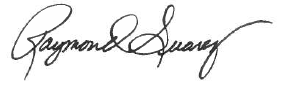 ___________________________________       					   Raymond Suarez, ChairATTEST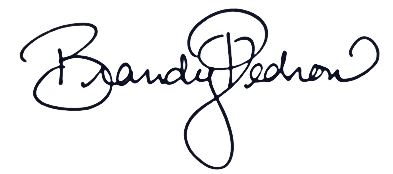 _____________________________________Brandy Pedron, NTMC Secretary